Application for Employment
             3225 West California Ave, Suite 102
                      Salt Lake City, UT 84104
                              (801) 462-2535 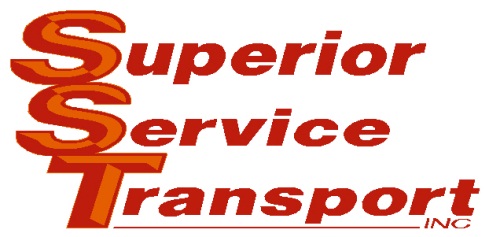 IMPORTANT NOTICEREGARDING BACKGROUND REPORTS FROM THE PSP Online ServiceIn connection with your application for employment with Superior Service Transport, Prospective Employer, its employees, agents or contractors may obtain one or more reports regarding your driving, and safety inspection history from the Federal Motor Carrier Safety Administration (FMCSA).When the application for employment is submitted in person, if the Prospective Employer uses any information it obtains from FMCSA in a decision to not hire you or to make any other adverse employment decision regarding you, the Prospective Employer will provide you with a copy of the report upon which its decision was based and a written summary of your rights under the Fair Credit Reporting Act before taking any final adverse action. If any final adverse action is taken against you based upon your driving history or safety report, the Prospective Employer will notify you that the action has been taken and that the action was based in part or in whole on this report.When the application for employment is submitted by mail, telephone, computer, or other similar means, if the Prospective Employer uses any information it obtains from FMCSA in a decision to not hire you or to make any other adverse employment decision regarding you, the Prospective Employer must provide you within three business days of taking adverse action oral, written or electronic notification: that adverse action has been taken based in whole or in part on information obtained from FMCSA; the name, address, and the toll free telephone number of FMCSA; that the FMCSA did not make the decision to take the adverse action and is unable to provide you the specific reasons why the adverse action was taken; and that you may, upon providing proper identification, request a free copy of the report and may dispute with the FMCSA the accuracy or completeness of any information or report. If you request a copy of a driver record from the Prospective Employer who procured the report, then, within 3 business days of receiving your request, together with proper identification, the Prospective Employer must send or provide to you a copy of your report and a summary of your rights under the Fair Credit Reporting Act.Neither the Prospective Employer nor the FMCSA contractor supplying the crash and safety information has the capability to correct any safety data that appears to be incorrect. You may challenge the accuracy of the data by submitting a request to https://dataqs.fmcsa.dot.gov. If you challenge crash or inspection information reported by a State, FMCSA cannot change or correct this data. Your request will be forwarded by the DataQs system to the appropriate State for adjudication.Any crash or inspection in which you were involved will display on your PSP report. Since the PSP report does not report, or assign, or imply fault, it will include all Commercial Motor Vehicle (CMV) crashes where you were a driver or co-driver and where those crashes were reported to FMCSA, regardless of fault. Similarly, all inspections, with or without violations, appear on the PSP report. State citations associated with Federal Motor Carrier Safety Regulations (FMCSR) violations that have been adjudicated by a court of law will also appear, and remain, on a PSP report.The Prospective Employer cannot obtain background reports from FMCSA without your authorization.AUTHORIZATIONIf you agree that the Prospective Employer may obtain such background reports, please read the following and sign below:I authorize Superior Service Transport to access the FMCSA Pre-Employment Screening Program (PSP) system to seek information regarding my commercial driving safety record and information regarding my safety inspection history. I understand that I am authorizing the release of safety performance information including crash data from the previous five (5) years and inspection history from the previous three (3) years. I understand and acknowledge that this release of information may assist the Prospective Employer to make a determination regarding my suitability as an employee.I further understand that neither the Prospective Employer nor the FMCSA contractor supplying the crash and safety information has the capability to correct any safety data that appears to be incorrect. I understand I may challenge the accuracy of the data by submitting a request to https://dataqs.fmcsa.dot.gov. If I challenge crash or inspection information reported by a State, FMCSA cannot change or correct this data. I understand my request will be forwarded by the DataQs system to the appropriate State for adjudication.I understand that any crash or inspection in which I was involved will display on my PSP report. Since the PSP report does not report, or assign, or imply fault, I acknowledge it will include all CMV crashes where I was a driver or co-driver and where those crashes were reported to FMCSA, regardless of fault. Similarly, I understand all inspections, with or without violations, will appear on my PSP report, and State citations associated with FMCSR violations that have been adjudicated by a court of law will also appear, andremain, on my PSP report.I have read the above Disclosure Regarding Background Reports provided to me by Prospective Employer and I understand that if I sign this Disclosure and Authorization, Prospective Employer may obtain a report of my crash and inspection history. I herebyauthorize Prospective Employer and its employees, authorized agents, and/or affiliates to obtain the information authorized above.Date: __________________________			Signature: __________________________________________Name (Please Print): _______________________________________NOTICE: This form is made available to monthly account holders by NIC on behalf of the U.S. Department of Transportation, Federal Motor Carrier Safety Administration (FMCSA). Account holders are required by federal law to obtain an Applicant’s written or electronic consent prior to accessing the Applicant’s PSP report. Further, account holders are required by FMCSA to use the language contained in this Disclosure and Authorization form to obtain an Applicant’s consent. The language must be used in whole, exactly as provided. Further, the language on this form must exist as one stand-alone document. The language may NOT be included with other consent forms or any other language.E: The prospective employment concept referenced in this form contemplates the definition of “employee” contained at 49C.F.R. 383.5.Instructions to complete the SAFETY PERFORMANCE HISTORY RECORD REQUESTApplicant - The U.S. Department of Transportation requires that driver applicants state their date of birth §391.21(b)(2)Applicant - The U.S. Department of Transportation requires that driver applicants state their date of birth §391.21(b)(2)Applicant - The U.S. Department of Transportation requires that driver applicants state their date of birth §391.21(b)(2)Applicant - The U.S. Department of Transportation requires that driver applicants state their date of birth §391.21(b)(2)Applicant - The U.S. Department of Transportation requires that driver applicants state their date of birth §391.21(b)(2)Applicant - The U.S. Department of Transportation requires that driver applicants state their date of birth §391.21(b)(2)Applicant - The U.S. Department of Transportation requires that driver applicants state their date of birth §391.21(b)(2)Applicant - The U.S. Department of Transportation requires that driver applicants state their date of birth §391.21(b)(2)Applicant - The U.S. Department of Transportation requires that driver applicants state their date of birth §391.21(b)(2)First Name:      First Name:      First Name:      Middle:            Middle:            Middle:            Middle:            Last:            Last:            SSN:            SSN:            Phone:            Phone:            Email:            Email:            Email:            Email:            Email:            Address:            Address:            Address:            Address:            Address:            Address:            Address:            Date of Birth:            Date of Birth:            City:            City:            City:            City:            City:            State:      State:      Zip:            Zip:            If at the above residence for less than three years, List below all residences for the past three years.  Attach additional sheets if necessary.If at the above residence for less than three years, List below all residences for the past three years.  Attach additional sheets if necessary.If at the above residence for less than three years, List below all residences for the past three years.  Attach additional sheets if necessary.If at the above residence for less than three years, List below all residences for the past three years.  Attach additional sheets if necessary.If at the above residence for less than three years, List below all residences for the past three years.  Attach additional sheets if necessary.If at the above residence for less than three years, List below all residences for the past three years.  Attach additional sheets if necessary.If at the above residence for less than three years, List below all residences for the past three years.  Attach additional sheets if necessary.If at the above residence for less than three years, List below all residences for the past three years.  Attach additional sheets if necessary.If at the above residence for less than three years, List below all residences for the past three years.  Attach additional sheets if necessary.Address:            Address:            Address:            Address:            Address:            Address:            Address:            Address:            City:            City:            City:            City:            City:            State:      State:      Zip:            Address:            Address:            Address:            Address:            Address:            Address:            Address:            Address:            City:            City:            City:            City:            City:            State:      State:      Zip:            EmploymentEmploymentEmploymentEmploymentEmploymentEmploymentPosition applying for:            Position applying for:            Position applying for:            Position applying for:            Position applying for:              Part Time             Full Time  TemporaryWho referred you?           Who referred you?           Who referred you?           Who referred you?           Rate of pay expected:            Rate of pay expected:            Are you currently employed?   Yes     No   If “No” what was the date last employed?           Are you currently employed?   Yes     No   If “No” what was the date last employed?           Are you currently employed?   Yes     No   If “No” what was the date last employed?           Are you currently employed?   Yes     No   If “No” what was the date last employed?           Are you currently employed?   Yes     No   If “No” what was the date last employed?           Are you currently employed?   Yes     No   If “No” what was the date last employed?           Do you have any relatives employed by Superior Service Transport?    Yes     No   If “Yes” complete the following:Do you have any relatives employed by Superior Service Transport?    Yes     No   If “Yes” complete the following:Do you have any relatives employed by Superior Service Transport?    Yes     No   If “Yes” complete the following:Do you have any relatives employed by Superior Service Transport?    Yes     No   If “Yes” complete the following:Do you have any relatives employed by Superior Service Transport?    Yes     No   If “Yes” complete the following:Do you have any relatives employed by Superior Service Transport?    Yes     No   If “Yes” complete the following:Name:            Name:            Position:            Position:            Position:            Name:            Name:            Position:            Position:            Position:            Have you worked for Superior Service Transport before?    Yes     No   If “Yes” complete the following:Have you worked for Superior Service Transport before?    Yes     No   If “Yes” complete the following:Have you worked for Superior Service Transport before?    Yes     No   If “Yes” complete the following:Have you worked for Superior Service Transport before?    Yes     No   If “Yes” complete the following:Have you worked for Superior Service Transport before?    Yes     No   If “Yes” complete the following:Have you worked for Superior Service Transport before?    Yes     No   If “Yes” complete the following:Position:            Where:            Where:            Where:            Where:            From Date:            To Date:            To Date:            To Date:            To Date:            Reason for Leaving:            Reason for Leaving:            Reason for Leaving:            Reason for Leaving:            Reason for Leaving:            EducationEducationEducationEducationEducationEducationEducationEducationEducationEducationEducationEducationEducationEducationEducationEducationEducationEducationEducationCircle Highest Grade Completed123456789101112CollegeCollege1234Last School Attended:            Last School Attended:            Last School Attended:            Last School Attended:            Last School Attended:            Last School Attended:            Last School Attended:            Last School Attended:            Last School Attended:            Last School Attended:            Last School Attended:            Last School Attended:            Last School Attended:            Last School Attended:            Last School Attended:            Last School Attended:            Last School Attended:            Last School Attended:            Last School Attended:            Address:            Address:            Address:            Address:            Address:            Address:            Address:            Address:            Address:            Address:            Address:            Address:            Address:            Address:            Address:            Address:            Address:            Address:            Address:            City:            City:            City:            City:            City:            City:            City:            City:            City:            City:            City:            City:            City:            State:      Zip:            Zip:            Zip:            Zip:            Zip:            GeneralHave you ever been “bonded”?     Yes     No   If “Yes”, name of bonding company:           Have you ever been convicted of a felony?   Yes     No   If “Yes”, please attach a full explanation to this application. Note: Conviction of a crime is not an automatic bar to employment – all circumstances will be considered.Have you ever worked for Superior Service Transport under another name?   Yes     No         If “Yes”, what name:           Driver Experience and Qualification 
Driver Experience and Qualification 
Driver Experience and Qualification 
Driver Experience and Qualification 
Driver Experience and Qualification 
Driver Experience and Qualification 
Driver Experience and Qualification 
Driver Experience and Qualification 
Driver Experience and Qualification 
Driver Experience and Qualification 
Driver Experience and Qualification 
Driver Experience and Qualification 
Driver Experience and Qualification 
Driver Experience and Qualification 
Driver Experience and Qualification 
Driver Licenses held in the past 3 years must be shown.StateStateStateStateLicense NumberLicense NumberLicense NumberTypeTypeTypeTypeTypeExpiration DateExpiration DateDriver Licenses held in the past 3 years must be shown.Driver Licenses held in the past 3 years must be shown.Driver Licenses held in the past 3 years must be shown.A.  Have you ever been denied a license, permit or privilege to operate a motor vehicle?    Yes     No   A.  Have you ever been denied a license, permit or privilege to operate a motor vehicle?    Yes     No   A.  Have you ever been denied a license, permit or privilege to operate a motor vehicle?    Yes     No   A.  Have you ever been denied a license, permit or privilege to operate a motor vehicle?    Yes     No   A.  Have you ever been denied a license, permit or privilege to operate a motor vehicle?    Yes     No   A.  Have you ever been denied a license, permit or privilege to operate a motor vehicle?    Yes     No   A.  Have you ever been denied a license, permit or privilege to operate a motor vehicle?    Yes     No   A.  Have you ever been denied a license, permit or privilege to operate a motor vehicle?    Yes     No   A.  Have you ever been denied a license, permit or privilege to operate a motor vehicle?    Yes     No   A.  Have you ever been denied a license, permit or privilege to operate a motor vehicle?    Yes     No   A.  Have you ever been denied a license, permit or privilege to operate a motor vehicle?    Yes     No   A.  Have you ever been denied a license, permit or privilege to operate a motor vehicle?    Yes     No   A.  Have you ever been denied a license, permit or privilege to operate a motor vehicle?    Yes     No   A.  Have you ever been denied a license, permit or privilege to operate a motor vehicle?    Yes     No   A.  Have you ever been denied a license, permit or privilege to operate a motor vehicle?    Yes     No   B.  Has any license, permit or privilege ever been suspended or revoked?    Yes     No   B.  Has any license, permit or privilege ever been suspended or revoked?    Yes     No   B.  Has any license, permit or privilege ever been suspended or revoked?    Yes     No   B.  Has any license, permit or privilege ever been suspended or revoked?    Yes     No   B.  Has any license, permit or privilege ever been suspended or revoked?    Yes     No   B.  Has any license, permit or privilege ever been suspended or revoked?    Yes     No   B.  Has any license, permit or privilege ever been suspended or revoked?    Yes     No   B.  Has any license, permit or privilege ever been suspended or revoked?    Yes     No   B.  Has any license, permit or privilege ever been suspended or revoked?    Yes     No   B.  Has any license, permit or privilege ever been suspended or revoked?    Yes     No   B.  Has any license, permit or privilege ever been suspended or revoked?    Yes     No   B.  Has any license, permit or privilege ever been suspended or revoked?    Yes     No   B.  Has any license, permit or privilege ever been suspended or revoked?    Yes     No   B.  Has any license, permit or privilege ever been suspended or revoked?    Yes     No   B.  Has any license, permit or privilege ever been suspended or revoked?    Yes     No   C.  Have you ever been disqualified for violations of the Federal Motor Carrier Safety Regulations?   Yes    No   C.  Have you ever been disqualified for violations of the Federal Motor Carrier Safety Regulations?   Yes    No   C.  Have you ever been disqualified for violations of the Federal Motor Carrier Safety Regulations?   Yes    No   C.  Have you ever been disqualified for violations of the Federal Motor Carrier Safety Regulations?   Yes    No   C.  Have you ever been disqualified for violations of the Federal Motor Carrier Safety Regulations?   Yes    No   C.  Have you ever been disqualified for violations of the Federal Motor Carrier Safety Regulations?   Yes    No   C.  Have you ever been disqualified for violations of the Federal Motor Carrier Safety Regulations?   Yes    No   C.  Have you ever been disqualified for violations of the Federal Motor Carrier Safety Regulations?   Yes    No   C.  Have you ever been disqualified for violations of the Federal Motor Carrier Safety Regulations?   Yes    No   C.  Have you ever been disqualified for violations of the Federal Motor Carrier Safety Regulations?   Yes    No   C.  Have you ever been disqualified for violations of the Federal Motor Carrier Safety Regulations?   Yes    No   C.  Have you ever been disqualified for violations of the Federal Motor Carrier Safety Regulations?   Yes    No   C.  Have you ever been disqualified for violations of the Federal Motor Carrier Safety Regulations?   Yes    No   C.  Have you ever been disqualified for violations of the Federal Motor Carrier Safety Regulations?   Yes    No   C.  Have you ever been disqualified for violations of the Federal Motor Carrier Safety Regulations?   Yes    No         If you answered “Yes” to A, B or C, attach additional sheets providing a statement of all details.      If you answered “Yes” to A, B or C, attach additional sheets providing a statement of all details.      If you answered “Yes” to A, B or C, attach additional sheets providing a statement of all details.      If you answered “Yes” to A, B or C, attach additional sheets providing a statement of all details.      If you answered “Yes” to A, B or C, attach additional sheets providing a statement of all details.      If you answered “Yes” to A, B or C, attach additional sheets providing a statement of all details.      If you answered “Yes” to A, B or C, attach additional sheets providing a statement of all details.      If you answered “Yes” to A, B or C, attach additional sheets providing a statement of all details.      If you answered “Yes” to A, B or C, attach additional sheets providing a statement of all details.      If you answered “Yes” to A, B or C, attach additional sheets providing a statement of all details.      If you answered “Yes” to A, B or C, attach additional sheets providing a statement of all details.      If you answered “Yes” to A, B or C, attach additional sheets providing a statement of all details.      If you answered “Yes” to A, B or C, attach additional sheets providing a statement of all details.      If you answered “Yes” to A, B or C, attach additional sheets providing a statement of all details.      If you answered “Yes” to A, B or C, attach additional sheets providing a statement of all details.Driving ExperienceDriving ExperienceDriving ExperienceDriving ExperienceDriving ExperienceDriving ExperienceDriving ExperienceDriving ExperienceDriving ExperienceDriving ExperienceDriving ExperienceDriving ExperienceDriving ExperienceDriving ExperienceDriving ExperienceClass of EquipmentClass of EquipmentClass of EquipmentType of Equipment(Van, tank, flat, etc.)Type of Equipment(Van, tank, flat, etc.)Type of Equipment(Van, tank, flat, etc.)Type of Equipment(Van, tank, flat, etc.)Type of Equipment(Van, tank, flat, etc.)Type of Equipment(Van, tank, flat, etc.)DatesDatesDatesDatesDatesApproximate 
Total MilesClass of EquipmentClass of EquipmentClass of EquipmentType of Equipment(Van, tank, flat, etc.)Type of Equipment(Van, tank, flat, etc.)Type of Equipment(Van, tank, flat, etc.)Type of Equipment(Van, tank, flat, etc.)Type of Equipment(Van, tank, flat, etc.)Type of Equipment(Van, tank, flat, etc.)ToToFromFromFromApproximate 
Total MilesStraight TruckStraight TruckStraight TruckTractor and Semi-TrailerTractor and Semi-TrailerTractor and Semi-TrailerTwin TrailersTwin TrailersTwin TrailersOtherOtherOtherList states operated in during the last 5 years.List states operated in during the last 5 years.List states operated in during the last 5 years.List states operated in during the last 5 years.List states operated in during the last 5 years.List states operated in during the last 5 years.List states operated in during the last 5 years.List specialty courses or training that will help you as a driver.List specialty courses or training that will help you as a driver.List specialty courses or training that will help you as a driver.List specialty courses or training that will help you as a driver.List specialty courses or training that will help you as a driver.List specialty courses or training that will help you as a driver.List specialty courses or training that will help you as a driver.List safe driving awards held and who awards were presented by:List safe driving awards held and who awards were presented by:List safe driving awards held and who awards were presented by:List safe driving awards held and who awards were presented by:List safe driving awards held and who awards were presented by:List safe driving awards held and who awards were presented by:List safe driving awards held and who awards were presented by:Accident Review for Past 3 Years: (Attach separate sheet of paper if more space is needed.)Accident Review for Past 3 Years: (Attach separate sheet of paper if more space is needed.)Accident Review for Past 3 Years: (Attach separate sheet of paper if more space is needed.)Accident Review for Past 3 Years: (Attach separate sheet of paper if more space is needed.)Accident Review for Past 3 Years: (Attach separate sheet of paper if more space is needed.)Accident Review for Past 3 Years: (Attach separate sheet of paper if more space is needed.)Accident Review for Past 3 Years: (Attach separate sheet of paper if more space is needed.)Accident Review for Past 3 Years: (Attach separate sheet of paper if more space is needed.)Accident Review for Past 3 Years: (Attach separate sheet of paper if more space is needed.)Accident Review for Past 3 Years: (Attach separate sheet of paper if more space is needed.)Accident Review for Past 3 Years: (Attach separate sheet of paper if more space is needed.)Accident Review for Past 3 Years: (Attach separate sheet of paper if more space is needed.)Accident Review for Past 3 Years: (Attach separate sheet of paper if more space is needed.)Accident Review for Past 3 Years: (Attach separate sheet of paper if more space is needed.)Accident Review for Past 3 Years: (Attach separate sheet of paper if more space is needed.)DatesDatesNature of Accident 
(Head-On, Rear-end, Upset, etc.)Nature of Accident 
(Head-On, Rear-end, Upset, etc.)Nature of Accident 
(Head-On, Rear-end, Upset, etc.)Nature of Accident 
(Head-On, Rear-end, Upset, etc.)Nature of Accident 
(Head-On, Rear-end, Upset, etc.)Nature of Accident 
(Head-On, Rear-end, Upset, etc.)Nature of Accident 
(Head-On, Rear-end, Upset, etc.)Nature of Accident 
(Head-On, Rear-end, Upset, etc.)FatalitiesFatalitiesInjuriesInjuriesInjuriesLast Accident:      Last Accident:      Next Previous:      Next Previous:      Next Previous:      Next Previous:      Traffic convictions and forfeitures for the past 3 years other than parking violations.Traffic convictions and forfeitures for the past 3 years other than parking violations.Traffic convictions and forfeitures for the past 3 years other than parking violations.Traffic convictions and forfeitures for the past 3 years other than parking violations.Traffic convictions and forfeitures for the past 3 years other than parking violations.Traffic convictions and forfeitures for the past 3 years other than parking violations.Traffic convictions and forfeitures for the past 3 years other than parking violations.Traffic convictions and forfeitures for the past 3 years other than parking violations.Traffic convictions and forfeitures for the past 3 years other than parking violations.Traffic convictions and forfeitures for the past 3 years other than parking violations.Traffic convictions and forfeitures for the past 3 years other than parking violations.Traffic convictions and forfeitures for the past 3 years other than parking violations.Traffic convictions and forfeitures for the past 3 years other than parking violations.Traffic convictions and forfeitures for the past 3 years other than parking violations.Traffic convictions and forfeitures for the past 3 years other than parking violations.LocationLocationLocationLocationDateDateChargeChargeChargeChargeChargeChargePenaltyPenaltyPenaltyPhysical HistoryThe U.S. Department of Transportation requires that all driver applicants pass certain tests before they are hired to drive for a motor carrier. FMCSR §391 Subpart E.Date of last Department of Transportation Prescribed physical examination:            Have you ever been granted a waiver under §391.41 of the Federal Motor Carrier Safety Regulations pertaining to the loss of foot, leg, hand or arm   Yes     No   Health and Accident RecordHealth and Accident RecordHealth and Accident RecordHealth and Accident RecordPlease describe your health:   Excellent     Good      Fair     Poor       Please describe your health:   Excellent     Good      Fair     Poor       Please describe your health:   Excellent     Good      Fair     Poor       Please describe your health:   Excellent     Good      Fair     Poor       Are you currently under a doctor’s care or receiving medical treatment of any kind?   Yes     No   If yes, please explain.           Are you currently under a doctor’s care or receiving medical treatment of any kind?   Yes     No   If yes, please explain.           Are you currently under a doctor’s care or receiving medical treatment of any kind?   Yes     No   If yes, please explain.           Are you currently under a doctor’s care or receiving medical treatment of any kind?   Yes     No   If yes, please explain.           Date you last visited a doctor:            Date you last visited a doctor:            Date you last visited a doctor:            Name of doctor:            How much time have you lost from work in the last 3 years because of illness or injury?      How much time have you lost from work in the last 3 years because of illness or injury?      How much time have you lost from work in the last 3 years because of illness or injury?      How much time have you lost from work in the last 3 years because of illness or injury?      Year:         Number of days:          Nature of illness or injury:           Nature of illness or injury:           Year:          Number of days:          Nature of illness or injury:            Nature of illness or injury:            Year:          Number of days:          Nature of illness or injury:            Nature of illness or injury:            Year:          Number of days:          Nature of illness or injury:            Nature of illness or injury:            Have you been injured in an accident – including automobile accidents – during the past 5 years?    Yes     No   If “Yes”, how many on the job?            Other?          Have you been injured in an accident – including automobile accidents – during the past 5 years?    Yes     No   If “Yes”, how many on the job?            Other?          Have you been injured in an accident – including automobile accidents – during the past 5 years?    Yes     No   If “Yes”, how many on the job?            Other?          Have you been injured in an accident – including automobile accidents – during the past 5 years?    Yes     No   If “Yes”, how many on the job?            Other?          Do you have any physical or mental condition which would limit your ability to perform all of the duties of the job that you are applying for?   Yes     No   If “Yes”, please explain.      Do you have any physical or mental condition which would limit your ability to perform all of the duties of the job that you are applying for?   Yes     No   If “Yes”, please explain.      Do you have any physical or mental condition which would limit your ability to perform all of the duties of the job that you are applying for?   Yes     No   If “Yes”, please explain.      Do you have any physical or mental condition which would limit your ability to perform all of the duties of the job that you are applying for?   Yes     No   If “Yes”, please explain.      Record of Previous EmploymentPlease list the name(s) of your previous employers in reverse chronological order with the present or last employer listed first.  Be sure to account for all periods of time including military service and any periods of unemployment.  If self-employed, give firm name and supply business references.Record of Previous EmploymentPlease list the name(s) of your previous employers in reverse chronological order with the present or last employer listed first.  Be sure to account for all periods of time including military service and any periods of unemployment.  If self-employed, give firm name and supply business references.Record of Previous EmploymentPlease list the name(s) of your previous employers in reverse chronological order with the present or last employer listed first.  Be sure to account for all periods of time including military service and any periods of unemployment.  If self-employed, give firm name and supply business references.Record of Previous EmploymentPlease list the name(s) of your previous employers in reverse chronological order with the present or last employer listed first.  Be sure to account for all periods of time including military service and any periods of unemployment.  If self-employed, give firm name and supply business references.Record of Previous EmploymentPlease list the name(s) of your previous employers in reverse chronological order with the present or last employer listed first.  Be sure to account for all periods of time including military service and any periods of unemployment.  If self-employed, give firm name and supply business references.Record of Previous EmploymentPlease list the name(s) of your previous employers in reverse chronological order with the present or last employer listed first.  Be sure to account for all periods of time including military service and any periods of unemployment.  If self-employed, give firm name and supply business references.Record of Previous EmploymentPlease list the name(s) of your previous employers in reverse chronological order with the present or last employer listed first.  Be sure to account for all periods of time including military service and any periods of unemployment.  If self-employed, give firm name and supply business references.Previous EmployersPrevious EmployersPrevious EmployersPrevious EmployersPrevious EmployersPrevious EmployersPrevious Employers1Employer Name:            Supervisor:            Supervisor:            Supervisor:            Supervisor:            Supervisor:            1Address:            Phone:            Phone:            Phone:            Phone:            Phone:            1City:            City:            City:            State:      State:      Zip:            1Position:            Start Date:            Start Date:            Start Date:            End Date:            End Date:            1Reason for Leaving:            Start Pay Rate:            Start Pay Rate:            Start Pay Rate:            End Pay Rate:            End Pay Rate:            2Employer Name:            Supervisor:            Supervisor:            Supervisor:            Supervisor:            Supervisor:            2Address:            Phone:            Phone:            Phone:            Phone:            Phone:            2City:            City:            City:            State:      State:      Zip:            2Position:            Start Date:            Start Date:            Start Date:            End Date:            End Date:            2Reason for Leaving:            Start Pay Rate:            Start Pay Rate:            Start Pay Rate:            End Pay Rate:            End Pay Rate:            3Employer Name:            Supervisor:            Supervisor:            Supervisor:            Supervisor:            Supervisor:            3Address:            Phone:            Phone:            Phone:            Phone:            Phone:            3City:            City:            City:            State:      State:      Zip:            3Position:            Start Date:            Start Date:            Start Date:            End Date:            End Date:            3Reason for Leaving:            Start Pay Rate:            Start Pay Rate:            Start Pay Rate:            End Pay Rate:           End Pay Rate:           4Employer Name:            Supervisor:            Supervisor:            Supervisor:            Supervisor:            Supervisor:            4Address:           Phone:           Phone:           Phone:           4City:            City:            City:            State:      State:      Zip:            4Position:            Start Date:            Start Date:            Start Date:            End Date:            End Date:            4Reason for Leaving:           Start Pay Rate:            Start Pay Rate:            Start Pay Rate:            End Pay Rate:            End Pay Rate:            5Employer Name:            Supervisor:            Supervisor:            Supervisor:            Supervisor:            Supervisor:            5Address:            Phone:            Phone:            Phone:            5City:            City:            State:      State:      State:      Zip:            5Position:            Start Date:            Start Date:            Start Date:            End Date:            End Date:            5Reason for Leaving:            Start Pay Rate:            Start Pay Rate:            Start Pay Rate:            End Pay Rate:            End Pay Rate:            6Employer Name:            Supervisor:            Supervisor:            Supervisor:            Supervisor:            Supervisor:            6Address:            Phone:           Phone:           Phone:           6City:            City:            State:      State:      State:      Zip:            6Position:            Start Date:            Start Date:            Start Date:            End Date:            End Date:            6Reason for Leaving:            Start Pay Rate:            Start Pay Rate:            Start Pay Rate:            End Pay Rate:            End Pay Rate:            Have you ever been terminated or asked to resign from any job?   Yes    No       If “Yes”, please explain.          Have you ever been terminated or asked to resign from any job?   Yes    No       If “Yes”, please explain.          Have you ever been terminated or asked to resign from any job?   Yes    No       If “Yes”, please explain.          Have you ever been terminated or asked to resign from any job?   Yes    No       If “Yes”, please explain.          Have you ever been terminated or asked to resign from any job?   Yes    No       If “Yes”, please explain.          Have you ever been terminated or asked to resign from any job?   Yes    No       If “Yes”, please explain.          Have you ever been terminated or asked to resign from any job?   Yes    No       If “Yes”, please explain.          Platform Experience and QualificationsList types of platform experience and number of years of each:      
     List platform equipment you can operate (lift truck, etc.)      
     List courses or training in platform work:      
     CONSENT FORM - APPLICANT MUST READ AND SIGNI certify that I have read and understood all of this employment application.  I understand that, as an applicant for a position with this company, I may be asked to demonstrate that I am capable of performing tasks which are pertinent to the job.It is also agreed and understood that under the Fair Credit Reporting Act, Public Law 91-50B, I have been told that this investigation may include an Investigative Consumer Report, including information regarding my character, general reputation, personal characteristics, and mode of living.I agree to furnish such additional information and complete such examinations as may be required to complete my employment file.(GA & KS) - I understand that, as a condition of employment, I will obtain from the State Motor Vehicle Agency, within my probationary period and without cost to the employer, a copy of my motor vehicle violations record.(MA) – “An applicant for employment with a sealed record on file with the commissioner of probation may answer ‘no record’ with respect to an inquiry herein relative to prior arrests, criminal court appearances or convictions.  An applicant for employment with a sealed record on file with the commissioners of probation my answer ‘no record’ with respect to any inquiry relative to prior arrests, court appearances and adjudications in all cases of delinquency or as a child in need of services which did not result in a complaint transferred to the superior court for criminal prosecution.”(MD) – “AN EMPLOYER MAY NOT REQUIRE OR DEMAND ANY APPLICANT FOR EMPLOYMENT OR PROSPECTIVE EMPLOYMENT OR ANY EMPLOYEE TO SUBMIT TO OR TAKE A POLYGRAPH LIE DETECTOR OR SIMILAR TEST OR EXAMINATION AS A CONDITION OF EMPLOYMENT OR CONTINUED EMPLOYMENT.  ANY EMPLOYER WHO VIOLATES THIS PROVISION IS GUILTY OF A MISDEMEANOR AND SUBJECT TO A FINE NOT TO EXCEED $100.00”I understand that information regarding my worker’s compensation history is for the purpose of making certain that I am not hired for a position or assigned a job function that could aggravate a previous injury.  I further understand that in compliance with the Americans with Disabilities Act, my worker’s compensation history will only be investigated by Superior Service Transport, Inc. after a conditional offer of employment has been extended to me. I authorize without reservation, any party (including, but not limited to, employers, law enforcement agencies, state agencies, FMCSA-PSP, institutions and private information bureaus or repositories) contacted by Superior Service Transport, Inc. to furnish any or all of the information needed to evaluate my application.  In addition, I hereby release Superior Service Transport, Inc. from any and all liability for damages arising from the investigation and disclosure of the requested information.  I further release and discharge all liability from all companies, agencies, officials, officers, employees and other persons who in good faith provide to Superior Service Transport, Inc. as requested in order to successfully complete a background investigation for my application for employment.  I will allow a photocopy of this authorization to be as valid as the original for purposes as determined necessary by Superior Service Transport, Inc.I also understand that misrepresentation or omission of information or facts may result in my rejection or dismissal.I certify that to the best of my knowledge, the information contained in the application and its supporting document(s) is free of fraud, forgery, misrepresentation, omission of material fact; is truthful, correct, and complete; discloses all material facts regarding my application; and that I will update or correct the application as necessary, prior to any action on my application. First Name:            First Name:            Middle:            Middle:            Middle:            Middle:            Middle:            Last:            SSN:           Phone:            Phone:            Email:            Email:            Email:            Email:            Email:            Address:            Address:            Address:            Address:            Address:            Address:            Address:            Address:            City:            City:            City:            City:            City:            State:      State:      Zip:            Driver License No.:            Driver License No.:            Driver License No.:            Driver License No.:            State:      State:      State:      Sex:   M     FApplicant Signature:Applicant Signature:Applicant Signature:Applicant Signature:Applicant Signature:Applicant Signature:Date of Signature:            Date of Signature:            SAFETY PERFORMANCE HISTORY RECORDS REQUESTSAFETY PERFORMANCE HISTORY RECORDS REQUESTSAFETY PERFORMANCE HISTORY RECORDS REQUESTSAFETY PERFORMANCE HISTORY RECORDS REQUESTSAFETY PERFORMANCE HISTORY RECORDS REQUESTSAFETY PERFORMANCE HISTORY RECORDS REQUESTSAFETY PERFORMANCE HISTORY RECORDS REQUESTSection 1: To Be Completed by Prospective EmployeeSection 1: To Be Completed by Prospective EmployeeSection 1: To Be Completed by Prospective EmployeeSection 1: To Be Completed by Prospective EmployeeSection 1: To Be Completed by Prospective EmployeeSection 1: To Be Completed by Prospective EmployeeSection 1: To Be Completed by Prospective EmployeeFirst Name:            First Name:            Middle:            Last:            Last:            Last:            Last:            Date of Birth:            Date of Birth:            Social Security Number:      Social Security Number:      here by authorize(s)here by authorize(s)here by authorize(s)Previous Employer:            Previous Employer:            Previous Employer:            Previous Employer:            Previous Employer:            Previous Employer:            Previous Employer:            Address:           Address:           Address:           Address:           Address:           Address:           Address:           City:            City:            City:            State:      State:      State:      Zip:            Phone:            FAX:            FAX:            Email:            Email:            Email:            Email:            to release and forward the information requested in Section 3 of this document concerning my Alcohol and Controlled Substance Testing Records within the previous 3 years from              (date of employment application)to release and forward the information requested in Section 3 of this document concerning my Alcohol and Controlled Substance Testing Records within the previous 3 years from              (date of employment application)to release and forward the information requested in Section 3 of this document concerning my Alcohol and Controlled Substance Testing Records within the previous 3 years from              (date of employment application)to release and forward the information requested in Section 3 of this document concerning my Alcohol and Controlled Substance Testing Records within the previous 3 years from              (date of employment application)to release and forward the information requested in Section 3 of this document concerning my Alcohol and Controlled Substance Testing Records within the previous 3 years from              (date of employment application)to release and forward the information requested in Section 3 of this document concerning my Alcohol and Controlled Substance Testing Records within the previous 3 years from              (date of employment application)to release and forward the information requested in Section 3 of this document concerning my Alcohol and Controlled Substance Testing Records within the previous 3 years from              (date of employment application)to:Superior Service TransportAttn: Brad Smith (801) 657-02993225 West California Ave, Suite 102
Salt Lake City, UT 84104Brad.Smith@ShipSST.comFAX (801) 972-1557to:Superior Service TransportAttn: Brad Smith (801) 657-02993225 West California Ave, Suite 102
Salt Lake City, UT 84104Brad.Smith@ShipSST.comFAX (801) 972-1557to:Superior Service TransportAttn: Brad Smith (801) 657-02993225 West California Ave, Suite 102
Salt Lake City, UT 84104Brad.Smith@ShipSST.comFAX (801) 972-1557to:Superior Service TransportAttn: Brad Smith (801) 657-02993225 West California Ave, Suite 102
Salt Lake City, UT 84104Brad.Smith@ShipSST.comFAX (801) 972-1557to:Superior Service TransportAttn: Brad Smith (801) 657-02993225 West California Ave, Suite 102
Salt Lake City, UT 84104Brad.Smith@ShipSST.comFAX (801) 972-1557to:Superior Service TransportAttn: Brad Smith (801) 657-02993225 West California Ave, Suite 102
Salt Lake City, UT 84104Brad.Smith@ShipSST.comFAX (801) 972-1557to:Superior Service TransportAttn: Brad Smith (801) 657-02993225 West California Ave, Suite 102
Salt Lake City, UT 84104Brad.Smith@ShipSST.comFAX (801) 972-1557In compliance with §40.25(g) and §291.23(h), release of this information must be made in a written form that ensures confidentiality, such as FAX, email or letter.In compliance with §40.25(g) and §291.23(h), release of this information must be made in a written form that ensures confidentiality, such as FAX, email or letter.In compliance with §40.25(g) and §291.23(h), release of this information must be made in a written form that ensures confidentiality, such as FAX, email or letter.In compliance with §40.25(g) and §291.23(h), release of this information must be made in a written form that ensures confidentiality, such as FAX, email or letter.In compliance with §40.25(g) and §291.23(h), release of this information must be made in a written form that ensures confidentiality, such as FAX, email or letter.In compliance with §40.25(g) and §291.23(h), release of this information must be made in a written form that ensures confidentiality, such as FAX, email or letter.In compliance with §40.25(g) and §291.23(h), release of this information must be made in a written form that ensures confidentiality, such as FAX, email or letter.Applicant’s Signature:Applicant’s Signature:Applicant’s Signature:Applicant’s Signature:Applicant’s Signature:Date of Signature:           Date of Signature:           Section 2: To Be Completed by Previous EmployerSection 2: To Be Completed by Previous EmployerSection 2: To Be Completed by Previous EmployerSection 2: To Be Completed by Previous EmployerSection 2: To Be Completed by Previous EmployerSection 2: To Be Completed by Previous EmployerSection 2: To Be Completed by Previous EmployerSection 2: To Be Completed by Previous EmployerThe applicant named above was employed by us:   Yes     No   The applicant named above was employed by us:   Yes     No   The applicant named above was employed by us:   Yes     No   The applicant named above was employed by us:   Yes     No   The applicant named above was employed by us:   Yes     No   The applicant named above was employed by us:   Yes     No   The applicant named above was employed by us:   Yes     No   The applicant named above was employed by us:   Yes     No   Employed as:            Employed as:            Employed as:            Employed as:            From Date:           From Date:           To Date:           To Date:           Did he/she drive motor vehicle for you?   Yes     No   If yes, what type:      Straight Truck,   Tractor-Semitrailer,   Bus,   Cargo Tank,   Doubles/Triples,                                 Other (specify) Did he/she drive motor vehicle for you?   Yes     No   If yes, what type:      Straight Truck,   Tractor-Semitrailer,   Bus,   Cargo Tank,   Doubles/Triples,                                 Other (specify) Did he/she drive motor vehicle for you?   Yes     No   If yes, what type:      Straight Truck,   Tractor-Semitrailer,   Bus,   Cargo Tank,   Doubles/Triples,                                 Other (specify) Did he/she drive motor vehicle for you?   Yes     No   If yes, what type:      Straight Truck,   Tractor-Semitrailer,   Bus,   Cargo Tank,   Doubles/Triples,                                 Other (specify) Did he/she drive motor vehicle for you?   Yes     No   If yes, what type:      Straight Truck,   Tractor-Semitrailer,   Bus,   Cargo Tank,   Doubles/Triples,                                 Other (specify) Did he/she drive motor vehicle for you?   Yes     No   If yes, what type:      Straight Truck,   Tractor-Semitrailer,   Bus,   Cargo Tank,   Doubles/Triples,                                 Other (specify) Did he/she drive motor vehicle for you?   Yes     No   If yes, what type:      Straight Truck,   Tractor-Semitrailer,   Bus,   Cargo Tank,   Doubles/Triples,                                 Other (specify) Did he/she drive motor vehicle for you?   Yes     No   If yes, what type:      Straight Truck,   Tractor-Semitrailer,   Bus,   Cargo Tank,   Doubles/Triples,                                 Other (specify) If there is no negative safety performance history, check here, sign below and return.If there is no negative safety performance history, check here, sign below and return.If there is no negative safety performance history, check here, sign below and return.If there is no negative safety performance history, check here, sign below and return.If there is no negative safety performance history, check here, sign below and return.If there is no negative safety performance history, check here, sign below and return.If there is no negative safety performance history, check here, sign below and return.If there is no negative safety performance history, check here, sign below and return.Accidents: Please complete the following for any accidents include on your accident register (§390.15(b)) that involved the applicant in the three years prior to the application date shown in Section 1 or check here   if there is no accident register for this driver.Accidents: Please complete the following for any accidents include on your accident register (§390.15(b)) that involved the applicant in the three years prior to the application date shown in Section 1 or check here   if there is no accident register for this driver.Accidents: Please complete the following for any accidents include on your accident register (§390.15(b)) that involved the applicant in the three years prior to the application date shown in Section 1 or check here   if there is no accident register for this driver.Accidents: Please complete the following for any accidents include on your accident register (§390.15(b)) that involved the applicant in the three years prior to the application date shown in Section 1 or check here   if there is no accident register for this driver.Accidents: Please complete the following for any accidents include on your accident register (§390.15(b)) that involved the applicant in the three years prior to the application date shown in Section 1 or check here   if there is no accident register for this driver.Accidents: Please complete the following for any accidents include on your accident register (§390.15(b)) that involved the applicant in the three years prior to the application date shown in Section 1 or check here   if there is no accident register for this driver.Accidents: Please complete the following for any accidents include on your accident register (§390.15(b)) that involved the applicant in the three years prior to the application date shown in Section 1 or check here   if there is no accident register for this driver.Accidents: Please complete the following for any accidents include on your accident register (§390.15(b)) that involved the applicant in the three years prior to the application date shown in Section 1 or check here   if there is no accident register for this driver.DateLocationLocationNo. of InjuriesNo. of InjuriesNo. of fatalitiesNo. of fatalitiesHazmat Spill  Yes      No     Yes     No     Yes     No   Please provide information concerning any other accidents involving the applicant that were reported to government agencies or insurers or retained under internal company policies.
          Please provide information concerning any other accidents involving the applicant that were reported to government agencies or insurers or retained under internal company policies.
          Please provide information concerning any other accidents involving the applicant that were reported to government agencies or insurers or retained under internal company policies.
          Please provide information concerning any other accidents involving the applicant that were reported to government agencies or insurers or retained under internal company policies.
          Please provide information concerning any other accidents involving the applicant that were reported to government agencies or insurers or retained under internal company policies.
          Please provide information concerning any other accidents involving the applicant that were reported to government agencies or insurers or retained under internal company policies.
          Please provide information concerning any other accidents involving the applicant that were reported to government agencies or insurers or retained under internal company policies.
          Please provide information concerning any other accidents involving the applicant that were reported to government agencies or insurers or retained under internal company policies.
          Representative Name:            Representative Name:            Title:            Title:            Title:            Title:            Title:            Title:            Representative Signature:Representative Signature:Date of Signature:            Date of Signature:            Date of Signature:            Date of Signature:            Date of Signature:            Date of Signature:            Section 3: To Be Completed by Previous EmployerSection 3: To Be Completed by Previous EmployerSection 3: To Be Completed by Previous EmployerSection 3: To Be Completed by Previous EmployerDRUG and ALCOHOL HISTORY    DRUG and ALCOHOL HISTORY    DRUG and ALCOHOL HISTORY    DRUG and ALCOHOL HISTORY    If driver was NOT subject to Department of Transportation testing requirements while employed by this employer, please check here, fill in the dates of employment from         to         complete the bottom of Section 3, sign and return.If driver was NOT subject to Department of Transportation testing requirements while employed by this employer, please check here, fill in the dates of employment from         to         complete the bottom of Section 3, sign and return.If driver was NOT subject to Department of Transportation testing requirements while employed by this employer, please check here, fill in the dates of employment from         to         complete the bottom of Section 3, sign and return.If driver was NOT subject to Department of Transportation testing requirements while employed by this employer, please check here, fill in the dates of employment from         to         complete the bottom of Section 3, sign and return.Driver was subject to Department of Transportation testing requirements             to           .Driver was subject to Department of Transportation testing requirements             to           .Driver was subject to Department of Transportation testing requirements             to           .Driver was subject to Department of Transportation testing requirements             to           .Has this person had an alcohol test with a result of 0.04 or higher in alcohol concentration?Has this person had an alcohol test with a result of 0.04 or higher in alcohol concentration?Has this person had an alcohol test with a result of 0.04 or higher in alcohol concentration?  Yes     NoHas this person tested positive or adulterated or substituted a test specimen for controlled substances?Has this person tested positive or adulterated or substituted a test specimen for controlled substances?Has this person tested positive or adulterated or substituted a test specimen for controlled substances?  Yes     NoHas this person refused to submit to a post-accident, random, reasonable suspicion or follow-up alcohol or controlled substance test?Has this person refused to submit to a post-accident, random, reasonable suspicion or follow-up alcohol or controlled substance test?Has this person refused to submit to a post-accident, random, reasonable suspicion or follow-up alcohol or controlled substance test?  Yes     NoHas this person committed other violations of Subpart B of Part 382 or part 40?Has this person committed other violations of Subpart B of Part 382 or part 40?Has this person committed other violations of Subpart B of Part 382 or part 40?   Yes     NoIf this person has violated a DOT drug and alcohol regulation, did this person fail to undertake or complete a program prescribed by a Substance Abuse Professional (SAP) in your employ?  If yes, please send documentation back with this form.If this person has violated a DOT drug and alcohol regulation, did this person fail to undertake or complete a program prescribed by a Substance Abuse Professional (SAP) in your employ?  If yes, please send documentation back with this form.If this person has violated a DOT drug and alcohol regulation, did this person fail to undertake or complete a program prescribed by a Substance Abuse Professional (SAP) in your employ?  If yes, please send documentation back with this form.  Yes     NoFor a driver who has successfully completed a SAP’s rehabilitation referral and remained in your employ, did this driver subsequently have an alcohol test result of 0.04 or greater, a verified positive drug test or refuse to be tested?For a driver who has successfully completed a SAP’s rehabilitation referral and remained in your employ, did this driver subsequently have an alcohol test result of 0.04 or greater, a verified positive drug test or refuse to be tested?For a driver who has successfully completed a SAP’s rehabilitation referral and remained in your employ, did this driver subsequently have an alcohol test result of 0.04 or greater, a verified positive drug test or refuse to be tested?  Yes     NoIn answering these questions include any DOT drug or alcohol testing information obtained from previous employers in the previous 3 years prior to the “Date of Signature” shown in Section 1. In answering these questions include any DOT drug or alcohol testing information obtained from previous employers in the previous 3 years prior to the “Date of Signature” shown in Section 1. In answering these questions include any DOT drug or alcohol testing information obtained from previous employers in the previous 3 years prior to the “Date of Signature” shown in Section 1. In answering these questions include any DOT drug or alcohol testing information obtained from previous employers in the previous 3 years prior to the “Date of Signature” shown in Section 1. Representative Name:            Title:            Title:            Title:            Company:            Company:            Phone:            Phone:            Address:            Address:            Address:            Address:            City:            City:            State:      Zip:            Representative Signature:Date of Signature:            Date of Signature:            Date of Signature:            Section 4: To Be Completed by Prospective Employer Section 4: To Be Completed by Prospective Employer This form was (check one)   Faxed to previous employer,   Mailed by USPS,    E-mailed,
     Other (describe)           This form was (check one)   Faxed to previous employer,   Mailed by USPS,    E-mailed,
     Other (describe)           By:            Date:      Information received from:           Information received from:           Method of Transmission:   FAX,    USPS Mail,      E-mail,      Phone,
    Other (describe)           Method of Transmission:   FAX,    USPS Mail,      E-mail,      Phone,
    Other (describe)           By:            Date:            Section 1: Prospective EmployeeProspective Employee should complete the information in this sectionSign and date the formSubmit the form to the Prospective EmployerSection 3: Previous Employer – Drug and Alcohol HistoryComplete the information required in this sectionSign and date the formRetain a copyReturn original to Prospective EmployerSection 2: Previous Employer – Accident HistoryComplete the information required in this sectionSign and date the formComplete Section 3Section 4: Prospective Employer When received from Prospective EmployeeComplete the information in the top block Send a copy to the Previous EmployerWhen returnedRecord receipt of form from Previous EmployerRetain copy